Просим Вас забронировать номер с завтракомВ гостинице: Для работника Ф.И.О.:   Дата заезда: Дата выезда:Особенности проживания: номер категории «Стандарт»Подтверждение бронирования, либо ваучер на проживание просим направить по электронной почте: Ф.И.О. работника, оформившего заявку: 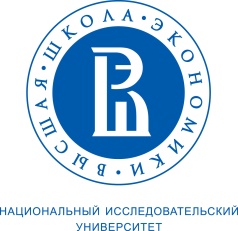 Заявка от ________2023 годана бронирование мест в гостинице к договору №04/01-2023 от 17.01.2023ИсполнительКонтактное лицоТелефонЭлектронная почта для обмена информацией по заявке